Ordnungszahl	Bezeichnung der Leistungsverzeichnisebene	SeitennummerInhaltsverzeichnis01.01.3.10	Erstellen und Vorhalten eines Gerüstes nach Wahl des Auftragnehmers entsprechend den jeweils gültigen Normen, Verordnungen, Vorschriften und Sicherheitsbestimmungen, einschließlich An- und Abtransport und aller Nebenarbeiten. Um- und Abbaukosten des Gerüstes, Einrichtungen zur Materialbeförderung sowie Erschwernisse aufgrund der besonderen Situation (Gebäudeform, Einbauteile, Vorsprünge) sind in den Einheitspreis mit einzurechnen. Mit dem Einheitspreis sind die Gebrauchsüberlassung der Gerüste bis zu	Wochen, statische Nachweise, Gebühren und ggf. Aufwendungen für das Anbringen und Entfernen der erforderlichen Gerüstverankerung abgegolten.Psch01.01.3.20	Zulage für die Gebrauchsüberlassung des Gerüstes  über die Grundeinsatzzeit von ... Wochen hinausgehend für jede weitere Woche..	 	Psch01.01.3.30	 Vorbereiten des Betonuntergrundes.Vorbereitungsziel:Untergrund tragfähig, frei von Schlämme, losen Teilen, Öl, Fett, Altanstrichen, haftungsmindernden Schichten, Trennmittel.Grobkorn > 8 mm muss sichtbar sein.Die Abreißfestigkeit muss im Mittel 1,5 N/mm2 betragen. Angrenzende Bereiche sind zu schützen, ggf. ist ein Staubschutz einzurichten.Anschließendes Säubern der vorbereiteten Fläche durch Abblasen mit ölfreier Druckluft oder Absaugen mit Industriestaubsauger.Abgetragenes Material wird Eigentum des AN und ist umweltgerecht nach den Bestimmungen des Gesetzgebers zu entsorgen. Die örtlich geltenden Imissionsschutzbestimmungen sind zu beachten.m01.01.3.40	Bauteilumwicklung mit Sto S&P CFK-Sheet 240/200. Auf den vorbereiteten Untergrund (poren- und lunkerfrei) wird StoPox LH gleichmäßig und homogen vorgestrichen. In das frische Laminierharz wird sofort das Kohlefasersheet Sto S&P CFK-Sheet 240/200 eingedrückt und mit StoPox LH bis zur Sättigung deckimprägniert. Zur Vermeidung von Hohlstellen und Lufteinschlüssen ist das Kohlefasersheet mit einer Laminierwalze gleichmäßig zu bearbeiten bzw. plan zu drücken.Bei Mehrfachwicklungen ist jede weitere Lage wie die 1. Lage zu bearbeiten.Kohlefasersheet nur über abgerundete Kanten und Ecken führen (r = min 2 cm)Sto S&P CFK-Sheet 240/200E-Modul				     240.000 N/mm2Bruchdehnung	0,4 %Zugfestigkeit+Sicherheitszuschlag	1.067 N/mm2Sheetbreite	0,30 mSheetlänge max. (Rolle)	50 mStoPox LHVerbrauch pro lfm und Lage: 0,25 kg(Sheetbreite 0,30 m)		m201.01.3.50	Bauteilumwicklung mit Sto S&P CFK-Sheet 240/300. Auf den vorbereiteten Untergrund (poren- und lunkerfrei) wird StoPox LH gleichmäßig und homogen vorgestrichen. In das frische Laminierharz wird sofort das Kohlefasersheet Sto S&P CFK-Sheet 240/300 eingedrückt und mit StoPox LH bis zur Sättigung deckimprägniert. Zur Vermeidung von Hohlstellen und Lufteinschlüssen ist das Kohlefasersheet mit einer Laminierwalze gleichmäßig zu bearbeiten bzw. plan zu drücken.Bei Mehrfachwicklungen ist jede weitere Lage wie die 1. Lage zu bearbeiten.Kohlefasersheet nur über abgerundete Kanten und Ecken führen (r = min 2 cm)Sto S&P CFK-Sheet 240/300 E-Modul				     240.000 N/mm2Bruchdehnung	0,4 %Zugfestigkeit+Sicherheitszuschlag           1.067 N/mm2Sheetbreite	0,30 mSheetlänge max. (Rolle)	50 mStoPox LHVerbrauch pro lfm und Lage: 0,25 kg (Sheetbreite 0,3m)		m2Zusammenfassung der Gliederungspunkte01	Bereich	Gewerk01.01	Tragwerkverstärkung - SystemtexteAbschnitt01.01.1               Unbenannt Sto S&P C Sheet 240 (StoFRP Sheet ES)Gesamtsumme Unbenannt 01.01.1 Sto S&P C Sheet 240 (StoFRP Sheet ES)	
                            MWSt. 19,0 %		
Gesamtsumme inkl. MWSt.	(Ort und Datum)	(Ort und Datum)(Stempel und Unterschrift)                                                                                 (Stempel und Unterschrift)		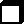 01LV	Objekt101Bereich	Gewerk101.01Abschnitt	Tragwerkverstärkung - Systemtexte201.01.1Unbenannt Sto S&P C Sheet 240 (StoFRP Sheet ES)2